Som en del i din vård behöver du ta prover…………………………………………………………………………   I de flesta fall kan du ta dina ordinerade prover utan pappersunderlag då vården nu hanterar dessa digitalt. Det finns undantag då ett pappersunderlag behövs, det får du från din enhet.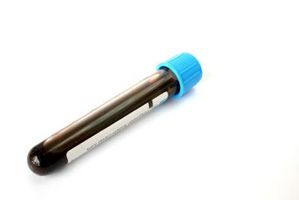 Information om provtagningsenheter:Provtagningsenheten, Västmanlands sjukhus, Västerås:
Här kan du själv boka tid för provtagning i vår webbtidbok på 1177.se/provtagningsenheten
Drop-in: måndag-torsdag kl. 07.00-16.00 samt fredag kl. 07.00-15.00Kemiska laboratoriet, Västmanlands sjukhus, Sala:
Drop-in: måndag-fredag kl. 07.00-12.00, 13.00-15.00Kemiska laboratoriet, Västmanlands sjukhus, Fagersta 
Drop-in: måndag-fredag kl. 07.30-12.00, fredag 13.00-16.00Kemiska laboratoriet, Västmanlands sjukhus, Köping:
Drop-in: måndag-torsdag kl. 07.00-11.30, 12.30-15.30, fredag 07.00-11.30, 
12.30-14.30Du kan ta blodprover på din vårdcentral, för mer information om tider besök 1177.se alternativt kontakta.	Som en del i vården behöver du också ta ett EKG…………………………………………………………………För EKG-tagning hänvisas du till fysiologkliniken (våning 2).                      Drop-in mån-fre kl. 08:00-15:30 lunchstängt kl. 11:45-12:45.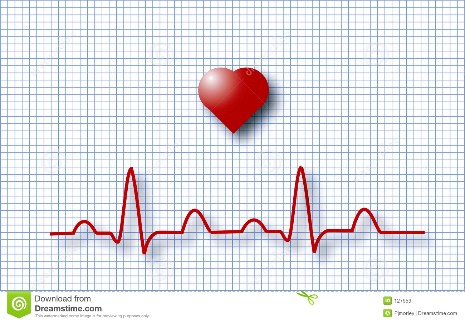 Som en del i din vård behöver du ta prover…………………………………………………………………………I de flesta fall kan du ta dina ordinerade prover utan pappersunderlag då vården nu hanterar dessa digitalt. Det finns undantag då ett pappersunderlag behövs, det får du från din enhet.                                   Information om provtagningsenheter:Provtagningsenheten, Västmanlands sjukhus, Västerås:
Här kan du själv boka tid för provtagning i vår webbtidbok på 1177.se/provtagningsenheten
Drop-in: måndag-torsdag kl. 07.00-16.00 samt fredag kl. 07.00-15.00Kemiska laboratoriet, Västmanlands sjukhus, Sala:
Drop-in: måndag-fredag kl. 07.00-12.00, 13.00-15.00Kemiska laboratoriet, Västmanlands sjukhus, Fagersta 
Drop-in: måndag-fredag kl. 07.30-12.00, fredag 13.00-16.00Kemiska laboratoriet, Västmanlands sjukhus, Köping:
Drop-in: måndag-torsdag kl. 07.00-11.30, 12.30-15.30, fredag 07.00-11.30, 
12.30-14.30Du kan ta blodprover på din vårdcentral, för mer information om tider besök 1177.se alternativt kontakta.	Som en del i din vård behöver du ta prover…………………………………………………………………………I de flesta fall kan du ta dina ordinerade prover utan pappersunderlag då vården nu hanterar dessa digitalt. Det finns undantag då ett pappersunderlag behövs, det får du från din enhet. Förkryssade rutor gäller för dig:Provtagningsenheten, Västmanlands sjukhus, Västerås:
Här kan du själv boka tid för provtagning i vår webbtidbok på 1177.se/provtagningsenheten
Drop-in: måndag-torsdag kl. 07.00-16.00 samt fredag kl. 07.00-15.00Kemiska laboratoriet, Västmanlands sjukhus, Sala:
Drop-in: måndag-fredag kl. 07.00-12.00, 13.00-15.00Kemiska laboratoriet, Västmanlands sjukhus, Fagersta 
Drop-in: måndag-fredag kl. 07.30-12.00, fredag 13.00-16.00Kemiska laboratoriet, Västmanlands sjukhus, Köping:
Drop-in: måndag-torsdag kl. 07.00-11.30, 12.30-15.30, fredag 07.00-11.30, 
12.30-14.30Du kan ta blodprover på din vårdcentral, för mer information om tider besök 1177.se alternativt kontakta.EKG, Fysiologkliniken (våning 2).                      Drop-in mån-fre kl. 08:00-15:30 lunchstängt kl. 11:45-12:45.Ta inte din morgonmedicin om du äter något för din sköldkörtel och/eller Azatioprin/Imurel/Puro-nethol/Lanvis.Järnmedicin ska inte tas dygnet före provtagning.Kom fastande på provtagningsdagen
(inget får intas 10 timmar före provtagning. Ett glas vatten kan dock tas på morgonen). Vila 20 minuter innan provtagning.Provet ska tas 3–4 timmar efter att du vaknat. Provet ska tas ca kl. 08.00.Provet tas mån-tors mellan 07.00-08.00.Provet/proverna behöver tas på något av sjukhusen. Se öppettider nedan.Medtag morgonurin i medföljande plaströr.Medtag urinsamling, se separat instruktion.Medtag avföringsprov, se separat instruktion.Flaskor hämtas på provtagningsenheten                                                        Med tillsats                                                                                                                                Utan tillsats Dexametasonhämningstest, blodprov 2 dagar i följd-se den bifogade instruktionen. 